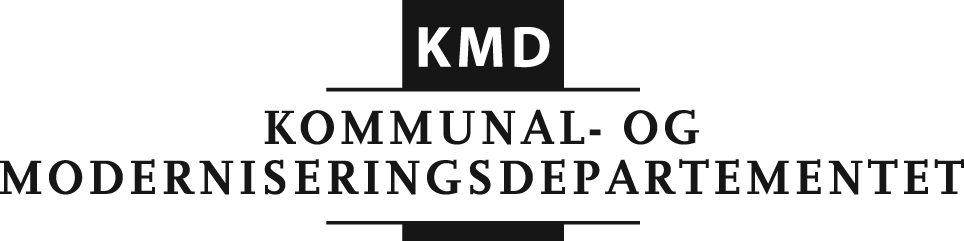 Materialet fra det 2. konsultasjonsmøtet mellom regjeringen og KS 
19. april 2016 1	Det 2. konsultasjonsmøtet i 2016	22	Kommunesektorens oppgaver og tjenester	22.1	Arbeids- og sosialdepartementet	22.2	Barne- og likestillingsdepartementet	42.3	Finansdepartementet	62.4	Helse- og omsorgsdepartementet	72.5	Justis- og beredskapsdepartementet	112.6	Kommunal- og moderniseringsdepartementet	122.7	Kunnskapsdepartementet	142.8	Samferdselsdepartementet	153	Kostnadsberegningssaker	184	Lovmedvirkningssaker	205	Bilaterale avtaler	216	Orienteringssaker	216.1	Barne- og likestillingsdepartementet	216.2	Helse- og omsorgsdepartementet	226.3	Kommunal- og moderniseringsdepartementet	236.4	Kunnskapsdepartementet	236.5	Samferdselsdepartementet	246.6	Landbruks- og matdepartementet	25Vedlegg: Oversikt over kostnadsberegningssaker i konsultasjonsåret 2016Oversikt over lovmedvirkningssaker i konsultasjonsåret 2016Oversikt over bilaterale samarbeidsavtaler per april 2016Det 2. konsultasjonsmøtet i 2016Tema og forberedelserHovedtema for det 2. konsultasjonsmøtet er reformer og utbygging av det kommunale tjenestetilbudet. Møtet gir dermed departementene anledning til å konsultere og informere KS om aktuelle saker. KS gis anledning til å komme med synspunkter, merknader eller innspill til enkeltsakene og til arbeidet med det samlede økonomiske opplegget for kommunesektoren kommende budsjettår. Enkeltsaker vil kunne bli omtalt i kommuneproposisjonen for 2017 og i statsbudsjettet for 2017. Det er også aktuelt å omtale saker som skal fremmes i forbindelse med Revidert nasjonalbudsjett 2016 (RNB).Departementene og KS har anledning til å drøfte saker i bilaterale møter. Problemstillinger og konklusjoner fra slike prosesser kan likevel tas opp på det 2. konsultasjonsmøtet. Det er et mål å løfte fram de viktigste sakene til behandling. Konsultasjonsmøtet er forberedt av et sekretariat sammensatt av KS og departementene.Dokumentets innholdI kapittel 2 framgår saker som partene har ønsket muligheten til å drøfte eller knytte kommentarer til på møtet. Sakene er sortert etter ansvarlig fagdepartement. I kapittel 3 omtales aktuelle kostnadsberegningssaker. En oversikt står over kostnadsberegningssaker står i vedlegg a.  I kapittel 4 omtales ordningen med lovmedvirkning. Oversikt over lovmedvirkningssaker står i vedlegg b. I kapittel 5 omtales status for prosesser knyttet til reforhandling og forslag om nye avtaler. En oversikt over alle bilaterale avtaler ligger som vedlegg c. Kapittel 6 omtaler saker som det i utgangspunktet ikke er lagt opp til å drøfte på møtet, men som departementene og KS har ønsket informasjon om i dokumentet.Les mer om konsultasjonsordningen på Kommunal- og moderniseringsdepartementets hjemmesider på regjeringen.no og ks.no.Kommunesektorens oppgaver og tjenesterArbeids- og sosialdepartementetInnspill fra KS:Endringer i medleverforskriften for botilbud til enslige mindreårigeEtter departementets syn er det nødvendig å gjøre en endring i medleverforskriften slik at omsorgssentre for enslige mindreårige asylsøkere så raskt som mulig omfattes av medleverordninger. Departementet viser til at omsorgssenterets ansvar og oppgaver for barna ligger tett opp mot formålet med medleverforskriften for de institusjoner som i dag er omfattet av forskriften. Bofellesskap for enslige mindreårige er heller ikke omfattet av medleverforskriftens virkeområde. Behovet for innføring av medleverordningen i omsorgssentrene er begrunnet med behovet for kontinuitet i oppfølgingen av barna, samt behovet for et stort antall plasser til en overkommelig kostnad. KS vil påpeke at de yngste enslige mindreårige  – etter å ha bodd en kortere periode på omsorgssenter raskest mulig skal bosettes i en kommune. De enslige mindreårige flyktningene har nøyaktig det samme behovet for tilbud og kontinuitet når de bosettes i en kommune som de har hatt  på de statlige omsorgssentre.  Det er derfor samme begrunnelse og behov for å endre medleverordningen i kommunale botilbud. KS vil derfor påpeke at kommunale botilbud må omfattes av forskriften.Innspill KS slutt.Svarmerknad fra Arbeids- og sosialdepartementet:Innspillet fra KS ble mottatt også i forbindelse med høringsmøtet ASD avholdt om saken 31. mars i år. Departementet har i samråd med Barne- og likestillingsdepartementet utvidet virkeområdet til forskriften til også å gjelde for omsorgssentre for enslige mindreårige asylsøkere som har kommet til Norge og søkt asyl uten foreldre eller andre med foreldreansvar.I forbindelse med den økte tilstrømningen av asylsøkere siste halvdel av 2015 er det etablert en rekke nye omsorgssentre. 1. januar 2015 bodde 110 enslige mindreårige asylsøkere i totalt 7 omsorgssentre. 1. januar 2016 var tallet steget til om lag 750 barn fordelt på over 80 omsorgssentre. Foreløpige anslag tilsier at det vil være 1020 barn i omsorgssentrene per 1. januar 2017 og 1380 barn per 1. januar 2018. Grunnet det økte omfanget av private omsorgssentre var det viktig å raskt få gjennomført endringen i medleverforskriften slik at omsorgssentre for enslige mindreårige asylsøkere kan være omfattet av medleverforskriften.Dette var viktig for å sikre at det eksisterende omsorgstilbudet for enslige mindreårige asylsøkere skal kunne opprettholdes og videreføres på en god måte og for å ta høyde for en eventuell ny tilstrømning av flyktninger.I Arbeidstidsutvalgets rapport NOU 2016:1, som er på høring, er et av forslagene å utvide medleverforskriftens virkeområde til å gjelde andre typer institusjoner. Det er naturlig at innspillet fra KS blir tatt opp i den helhetlige vurderingen som vil følge etter høringsrunden.Svarmerknad ASD slutt.Innspill fra KS:Folkevalgtes rett til ulike velferdsgoderHøyesterett avsa 16. mars 2016 dom i den såkalte «ordførersaken» hvor Trygderettens kjennelse fra 2014 ble erklært ugyldig. Dommen avklarte et tidligere uklart tolkingsspørsmål som innebærer at kommunene ikke har krav på å få refundert utbetalt godtgjøring i perioder hvor ordførere er syke utover arbeidsgiverperioden. Det innebærer også at ordførere ikke kan gjøre krav på sykepenger som arbeidstaker, bare som frilanser. Dette har den konsekvens at arbeidsgivere (kommunen) som betaler full lønn (godtgjøring) etter arbeidsgiverperioden ikke har krav på refusjon, samt at frilanseren (ordføreren) ikke har krav på godtgjøring i arbeidsgiverperioden.  Høyesterett skriver også i dommen at «Gode grunner kan derfor tale for at ordførere stilles i samme posisjon som kommunens egne ansatte med hensyn til rettigheter etter folketrygdloven».Dommen har ikke avklart eventuelle avgrensningsproblemer mot andre frikjøpte folkevalgte.Kommunelovutvalget som la fram sin utredning 10. mars 2016 (NOU 2016: 4) mener også at det er viktig for det representative demokratiet at folkevalgte har de samme rettigheter til ulike velferdsgoder som de ansatte i kommunen. Dette gjelder etter utvalgets vurdering rettigheter etter folketrygdloven, ferieloven og annen velferdslovgivning. Utvalget argumenterer med at en forutsetning for det representative demokratiet er at folkevalgte kan velges fra alle deler av befolkningen, og at velferdsordninger er viktig for at alle kan delta. Utvalget mener derfor at folkevalgtes rett til ulike velferdsordninger bør reguleres direkte i det enkelte lovverk, og foreslår at folkevalgte som har et tillitsverv som tilsvarer minst 50 prosent stilling gis de samme rettigheter til ulike velferdsgoder som ansatte i kommunene.Kommunelovutvalgets samlede lovforslag er nå høring, og det vil erfaringsvis være en lengre tidsperiode fram til et revidert forslag til kommunelov fremmes av regjeringen, deretter vedtas av Stortinget og til sist iverksettes. KS mener at hensynet til rimelige arbeidsvilkår for lokale og regionale forlkevalgte i heltidsstilling/betydelig deltidsstilling, samt Høyesteretts dom og merknad, tilsier at dette forslaget fra Kommunelovutvalget realitetsbehandles raskere enn hva som følger av ordinære høringsprosesser.Innspill KS slutt.Svarmerknad fra Arbeids- og sosialdepartementet:I den enstemmige dommen slo Høyesterett fast at ordførere er å anse som frilansere (oppdragstakere) og ikke som arbeidstakere etter folketrygdloven. KS viser til kommunelovutvalgets forslag om at folkevalgte med omfattende tillitsverv, det vil si folkevalgte som har et tillitsverv som tilsvarer minst 50 prosent stilling, gis de samme rettigheter til ulike velferdsgoder som ansatte i kommunene.Utvalgets rapport ble avgitt til KMD 10. mars 2016. KMD og ASD vil avvente høringen av NOU 2016:4 og deretter vurdere videre oppfølging. Svarmerknad ASD slutt.Barne- og likestillingsdepartementetInnspill fra KSEnslige mindreårige asylsøkereAntallet enslige mindreårige asylsøkere (EMA) som skal bosettes i norske kommuner har økt dramatisk fra 2015 til 2016. IMDi har anmodet kommunene om å bosette 4 400 enslige mindreårige i 2016, og for 2017 vil behovet sannsynligvis øke.  Pr 1.4. har kommunene sagt ja til bosetting av ca 2 600 enslige mindreårige i 2016. På grunn av saksbehandlingstiden til UDI vil bosettingsbehovet i 2016 bli lavere enn opprinnelig anslått, men bosettingsbehovet på sikt påvirkes ikke av dette. Den største utfordringen vil bli å få bosatt de yngste som har behov for heldøgns bemannede tilbud, fordi refusjonen av barnevernsutgiftene ble redusert til 80 pst etter egenandelen. Mange kommuner foretrekker derfor å bosette de eldste hvor en stor andel kan bosettes i enklere boformer.Rask bosetting oppnås best ved at kommunene opplever at de har muligheter til å få fullfinansiert de nødvendige tiltakene innenfor tilskuddsordningene.  KS vil spesielt utheve: Det sikreste tiltaket for å oppnå rask og nødvendig økning av bosettingen av enslige mindreårige asylsøkere (EMA) i kommunene er fullfinansiering av kommunenes utgifter.Det bør ikke gjennomføres en generell omlegging til stykkprisfinansiering av bosetting av enslige mindreårige asylsøkere for alle kommuner.Innenfor gjeldende bevilgning til refusjonsordningen for barnevernstiltak og det særskilte tilskuddet til bosetting av EMA bør det innføres 100 pst refusjon av barnevernstiltak, med kostnadstak pr tiltak for å stimulere til økt kostnadseffektivitet. Noe av bevilgningen til særskilt tilskudd kan omprioriteres for å styrke refusjonsordningen. Kostnadstak pr tiltak må settes så høyt at refusjonsgraden «for den enkelte kommune» totalt sett oppleves som høyere enn ved dagens ordning (80 pst refusjon av barneverntiltak utover den kommunale egenandelen).Det kan etableres en prøveordning fra 2016 hvor interesserte kommuner kan motta en stykkprisfinansiering av EMA til erstatning for refusjonsordning og det særskilte tilskuddet. Det må da legges til grunn en ordning med høy stykkpris og begrenset toppfinansiering, men med fortsatt adgang til å søke om særskilte tilskudd til bosetting av EMA med funksjonshemminger og/eller større adferdsvansker.Finansieringen av EMA i barnevernets ansvar (under 15 år) bør være like god når bosetting skjer i kommunene som når BUF-etat har ansvaret for barna.Innspill KS sluttSvarmerknad fra Barne- og likestillingsdepartementet:Det er svært viktig at alle enslige mindreårige flyktninger bosettes raskt i en kommune. BLD er kjent med at noen kommuner ikke ønsker å bosette de yngste barna, og at dette i noen tilfeller begrunnes med endringen i refusjonsordningen for kommunale barnevernstiltak til enslige mindreårige i 2014. Regjeringen ønsker å finne frem til en finansieringsordning som i større grad enn i dag motiverer kommunene til å bosette enslige mindreårige flyktninger. Regjeringen vil i statsbudsjettet for 2017 ta stilling til om refusjonsordningen skal legges om til en stykkprisordning.Svarmerknad BLD slutt.FinansdepartementetInnspill fra KS:Den økonomiske utviklingen i fastlandsøkonomien våren 2016 – Konjunkturtiltak rettet mot utvalgte regioner De siste prognosene fra Norges Bank (NB) og SSB viser et klart svakere bilde enn det som ble tegnet ved fremleggelsen av Nasjonalbudsjettet (NB) for 2016. BNP for Fastlands-Norge utviklet seg nesten flatt gjennom høsten 2015, og en sammenveining av tilgjengelig kostnadsstatistikk for produksjon og etterspørsel indikerer at denne utviklingen kan ha fortsatt inn i de første 1-2 månedene av 2016. Dersom nivået i BNP FN fra 4. kvartal holdes flatt ut 2016 vil det gi en årsvekst i 2016 på 0,1 pst. NB anslår i sin siste prognose en årsvekst på 0, 8 pst, ett prosentpoeng lavere enn anslaget i NB.  Det kan dermed være grunn til å vente en betydelig nedjustering av vekstanslaget i RNB 2016. Etter en pause i fjor høst tok AKU-ledigheten seg igjen opp i januar, til 4,8 prosent av arbeidsstyrken. Dette er klart høyere enn årsanslaget for 2016 fra Nasjonalbudsjettet 2016 (4,5 prosent) og også i overkant av det nyeste årsanslaget fra SSB (4,7 prosent). Dersom arbeidsledigheten fortsatt er på vei opp, vil det faktiske snittnivået på ledigheten kommer til å ende over prognosene. Både tallet på timeverk og sysselsatte var ifølge nasjonalregnskapet om lag uendret gjennom høsthalvåret, dog litt svakere i 4. kvartal enn i 3. kvartal. Sysselsettingen ifølge AKU viste derimot vekst gjennom høsten, men falt noe tilbake igjen i januar. Om produksjonsveksten framover skulle bli like svak som drøftet ovenfor vil sysselsettingen måtte falle og ledigheten fortsette å øke, om da ikke det svakere arbeidsmarkedet skulle gi seg utslag i en tilsvarende nedgang i arbeidsstyrken. Hittil har arbeidsstyrken vist god vekst, tross i svak utvikling i arbeidsmarkedet.Regjeringen har satt i gang flere tiltak for å stimulere til økt aktivitet og omstillinger, herunder en pakke for statlig vedlikehold på Vestlandet. Dette har ikke så langt – snart fire måneder etter at de ble vedtatt i Stortinget – kunnet hindre en vesentlig svekkelse, særlig i Agder og Rogaland. KS vil derfor vise til erfaringene med tiltakspakken overfor kommunal sektor i 2009 som KS ble bedt om å komme med innspill til. KS anbefalte den gangen å satse på ekstraordinært vedlikehold i kommunesektoren som et virkemiddel for å stimulere aktiviteten i privat sektor. Av i alt ca 20 mrd kr ble 6,4 mrd kanalisert gjennom kommunesektoren. Noe av pengene ble gitt som frie inntekter men hovedparten ble gitt som støtte til ekstraordinært vedlikehold. Tiltakspakken ble vedtatt av Stortinget i februar og allerede i løpet av april hadde 70 pst av kommunene begynt å iverksette vedlikeholdsprosjekter. Byggestart for hovedvekten av kommunesektorens ekstraordinære vedlikeholdsprosjekter, 2009Erfaringene fra 2009 viser at kommunene på kort tid kan sette i verk prosjekter som kan gi en umiddelbar effekt i form av økt sysselsetting. KS mener at dette er et tiltak som regjeringen også denne gangen bør vurdere å benytte seg av for å bedre arbeidsmarkedssituasjonen på Sør- og Vestlandet. KS viser i den forbindelse til Rogaland, v/KS fylkesstyre, som har tatt initiativ til å kartlegge enkeltprosjekter i kommunene i fylket, der både sysselsettingseffekt og bruk av lærlinger fremkommer. Oversikten av kartleggingen ble oversendt Kommunal- og moderniseringsdepartementet 15. mars 2016. Innspill KS slutt.Svarmerknad fra Finansdepartementet:Veksten i fastlandsøkonomien i 2016 ligger an til å bli noe svakere enn lagt til grunn i fjor høst. Så langt er det i hovedsak geografiske områder som har et stort innslag av oljerelatert virksomhet som rammes, mens utviklingen i øvrige deler av landet er ganske normal. Støtdemperne i norsk økonomi virker kraftig. Norges Bank har satt ned styringsrenten til rekordlave 0,5 pst., og den norske kronen har svekket seg markert. Sammen med lavere lønnsvekst har det bidratt til en vesentlig styrking av den kostnadsmessige konkurranseevnen for norsk næringsliv. Bedret konkurranseevne gir det viktigste bidraget til omstilling, særlig på Sør- og Vestlandet. Vi må likevel være forberedt på at tilpasningen tar tid. Regjeringen følger utviklingen tett. I Revidert nasjonalbudsjett i mai vil Regjeringen gi en oppdatert vurdering av situasjonen i norsk økonomi og innretningen på finanspolitikken. Vi merker oss KS sitt innspill og tar det med oss i det videre arbeidet.Svarmerknad FIN slutt.Helse- og omsorgsdepartementetInnspill fra KS:Harmonisering av regelverk for egenbetalingsordningerPå det 2. konsultasjonsmøtet i fjor tok KS opp behovet for harmonisering av regelverk for egenbetalingsordninger for ulike boformer. Derfor etterlyses nå progresjon i arbeidet. Vederlagsberegning tar mye tid i kommunene, og en forenkling og harmonisering av regelverket vil kunne ha effektiviseringsgevinster. KS forutsetter at resultatet av arbeidet ikke medfører negative økonomiske konsekvenser for kommunesektoren. Innspill KS slutt.Svarmerknad fra Helse- og omsorgsdepartementet:Dagens finansierings- og egenbetalingsordninger er ulike avhengig av om tjenestemottakeren bor i eget hjem/omsorgsbolig eller i institusjon. Helse- og omsorgsdepartementet har gitt Helsedirektoratet i oppdrag å utarbeide et grunnlagsmateriale for en eventuell vurdering av finansierings- og egenbetalingsordningene.  Helsedirektoratet har i to rapporter beskrevet egenbetalingsordningene og skissert mulige modeller. KS vil bli involvert når det videre arbeidet med saken tar til.Svarmerknad HOD slutt.Innspill fra KS:LegetjenestenDet er behov for en handlingsplan for legetjenesten i kommunene, som vektlegger nye krav til kompetanse og beredskap for den akuttmedisinske kjeden og behovet for styrking av legetjenesten i kommunene. Innspill KS slutt.Svarmerknad fra Helse- og omsorgsdepartementet:HOD viser til at NOU 2015:17 Først og fremst er på høring med frist 21. mars. Etter høringen vil det bli tatt stilling til hvordan forslagene skal følges opp videre. HOD viser også til merknader fra helse- og omsorgskomiteen i Innst. 40 S (2015-2016) der det fremgår: "Komiteen mener det bør være fleksibilitet i organisering av akutt-tjenester for å imøtekomme lokale behov", "Komiteen mener at kommunene bør utarbeide en akuttmedisinsk plan som tar utgangspunkt i en risiko- og sårbarhetsanalyse" og "Kommunene bør forpliktes til å invitere berørte parter i utarbeiding av planen slik at den blir godt forankret og sikrer koordinering og oppgavefordeling mellom legevakt, spesialisthelsetjenesten og øvrige deler av primærhelsetjenesten". HOD har bedt Helsedirektoratet i tildelingsbrevet, samt spesifisert i et tillegg til tildelingsbrevet i begynnelsen av mars, om å følge med på om kommunene klarer å rekruttere nok kvalifiserte leger til legevakttjenesten i overgangsperioden fram til 1.5. 2018 hvor kravet til grunnkompetanse for leger trer i kraft. Direktoratet er bedt om å involvere KS i arbeidet med implementering av akuttmedisinforskriften. Regjeringen har gjennom primærhelsetjenestemeldingen fått Stortingets tilslutning til å arbeide videre med tiltak som på sikt kan føre til endringer i legetjenesten. Ved å utrede hvordan det kan legges til rette for primærhelseteam og ved å bidra til økt kompetanse hos både leger og annet helsepersonell vil vi oppnå en større faglig bredde og økt kunnskap som legetjenesten alene ikke kan tilby i dag. HOD har gjennom Meld. St 26, Omsorg 2020 og Kompetanseløft 2020 foreslått tiltak for hele den kommunale helse- og omsorgstjenesten. Legetjenesten er viktig, men utgjør bare en del av helheten i kommunes tjenestetilbud. HOD vil prioritere oppfølging av de nevnte politiske dokumenter som er lagt frem i 2015, fremfor å utarbeide en egen "handlingsplan for legetjenesten". Det vises videre til at det har vært en økning i antall fastleger i de senere år. Svarmerknad HOD slutt.Svarmerknad fra KS:KS mener at nevnte meldinger og forskrifter til sammen gir økte behov for leger som foreløpig ikke er tilstrekkelig vurdert. KS forutsetter derfor at behovet for styrkning av legetjenesten vurderes av departementet og inngår som en del av oppfølgingen av nevnte meldinger og forskrifter. Svarmerknad KS sluttInnspill fra KS:SkolehelsetjenestenKS støtter en fortsatt utbygging av helsestasjon- og skolehelsetjenesten, i hovedsak finansiert gjennom fri inntektsvekst. KS viser til at gjeldende forskrift om denne kommunale tjenesten sier at  «helsestasjons- og skolehelsetjenesten skal i et tverrfaglig samarbeid bidra til å skape et godt oppvekstmiljø for barn og ungdom gjennom tiltak for å styrke foreldrenes mestring av foreldrerollen, fremme barns og ungdoms lærings- og utviklingsmiljø og bidra til å legge til rette for godt psykososialt og fysisk arbeidsmiljø i skolen». De 100 mill kr som ble øremerket til økt bemanning i denne tjenesten må kunne benyttes tverrfaglig, slik forskriften sier, slik at eksempelvis økt bemanning med miljøterapeuter i skolen i den hensikt å styrke læringsmiljøet også kan finansieres med det øremerkede tilskuddet. KS oppfordrer til at dette ivaretas av Helse- og omsorgsdepartementet i den videre iverksettelsen av tilskuddsordningen.Innspill KS sluttSvarmerknad fra Helse- og omsorgsdepartementet:Helse- og omsorgstjenester til barn og unge og deres familier er et viktig satsningsområde for regjeringen. De viktigste tjenestetilbudene rettet mot denne gruppen er de helsefremmende og forebyggende tjenestene og den tidlige innsatsen som ytes gjennom, eller i nært samarbeid med, helsestasjons- og skolehelsetjenesten. Helsestasjons- og skolehelsetjenesten har svært høy oppslutning i befolkningen. Ingen annen helsetjeneste når så stor andel av sin målgruppe, og det er bred politisk enighet om tjenestens viktighet. Det er allikevel utfordringer, som knytter seg til manglende tilgjengelighet, kapasitet og behov for mer tverrfaglig samarbeid. Dette er områder det jobbes med og som følges tett opp både i HOD og gjennom samarbeid med Helsedirektoratet. I 2016 er nærmere 670 mill. kroner av de frie inntektene til kommunene begrunnet med behovet for en styrking av skolehelsetjenesten og helsestasjoner. Videre er det bevilget midler til skolehelsetjenesten gjennom øremerkede tilskuddsordninger. HOD viser til Meld. St. 26 (2014-2015) Fremtidens primærhelsetjeneste. Det er også gjennom budsjettforliket bevilget 100 mill. kroner i øremerket tilskudd til å styrke tjenesten. Helsedirektoratet utlyste tilskuddet 1. april i år. Det åpnes for å gi tilskudd til bl.a. teamorganisering og tverrfaglig samarbeid nært knyttet opp mot helsestasjons- og skolehelsetjenesten.Svarmerknad HOD slutt.Innspill fra KS: Betalingsplikt for og plikten til kommunal øyeblikkelig hjelp for utskrivningsklare pasienter på psykisk helse og rusfeltet KS viser til forslagene om innføring av betalingsplikt for utskrivningsklare pasienter innen psykisk helse og rus, samt forslaget om plikt til et kommunalt øyeblikkelig-hjelp tilbud til samme gruppe. Det er stor usikkerhet knyttet til beregningsgrunnlaget og definisjonen av målgruppene for tilbudet. Det er tilsvarende usikkerhet for utskrivningsklare pasienter både på tilbudet øhjelp og antall døgn for rus og psykisk helse. KS mener at det er betydelige forskjeller mellom somatikk og psykisk helse/rus, og vil advare mot at gjeldende ordninger implementeres raskt innen psykisk helse/rus. Konsekvenser for brukere og for kommunene må utredes nærmere før dette skjer, og KS forutsetter at kommunesektoren deltar i dette.Innspill KS slutt.Svarmerknad fra Helse- og omsorgsdepartementet:HOD ser ikke på innføringen av virkemidlene i samhandlingsreformen for psykisk helse og rus som en ny reform. KS deltok i kostnadsberegningen knyttet til innføringen av disse virkemidlene på somatikk, og HOD mener det må være de samme prinsipper og kostnader som legges til grunn for innføring av virkemidlene på psykisk helse- og rusområdet. Det innebærer blant annet at det også for psykisk helse og rus er slik at pasienter som legges inn i et kommunalt øyeblikkelig hjelp døgntilbud må kunne behandles og håndteres med kommunens eksisterende kompetanse.Dette prinsippet ligger også til grunn for vurderingen av antall liggedøgn i psykisk helsevern og TSB som kan overføres til et kommunalt øyeblikkelig hjelp, som igjen må danne grunnlaget for overføringen mellom helseforetak og kommuner. HOD vil komme tilbake til dette i kommuneproposisjonen for 2017.Når det gjelder innføring av betalingsplikt for utskrivningsklare pasienter, har Helsedirektoratet pekt på at det er mellom 3,5 og 7 pst. utskrivningsklare liggedøgn i psykisk helsevern, og mellom 0,5 og 1 pst. slike døgn i TSB, avhengig av hvilken datakilde som legges til grunn. HOD mener det er behov for å arbeide med å heve datakvaliteten slik at overføringen mellom helseforetak og kommune er basert på reelle tall. Regjeringen tar sikte på å komme tilbake med en beskrivelse av videre prosess i kommuneproposisjonen. En innføring av betalingsplikt vil innebære en forskriftsendring som vil bli sendt på alminnelig høring.HOD ønsker et nært samarbeid med KS i det videre arbeidet med disse virkemidlene.Svarmerknad HOD slutt.Justis- og beredskapsdepartementetInnspill fra KS:NødnettNødnett ble i hovedsak ferdig utbygd i hele landet ved utgangen av 2015 i henhold til plan. Det gjenstår noe utbygging innen helsetjenesten, slik at utbyggingsprosjektet fortsetter for helse også i 2016. I prosjektperioden har staten dekket utgiftene med anskaffelse av utstyret. Brukerne har etter hvert som nødnettet er tatt i bruk betalt driftskostnadene. Erfaringen med bruken med Nødnett er god. Det gir betydelig bedre dekning, har bedre talekvalitet og gir mulighet til kommunikasjon med de andre nødetatene enn det tidligere løsninger gjorde. Når det gjelder erfaringen med kostnadene knyttet til Nødnett så rapporterer mange kommuner at de er gjennomsnittlig betydelig høyere enn tidligere løsninger. For brannvesenene er det til dels store forskjeller for brannvesen med i hovedsak kasernerte mannskaper og brannvesen med i hovedsak deltidsbrannskaper. Kostnadene for brannvesen med deltidsbrannskap er betydelig høyere enn bruken skulle tilsi. KS viser til gjennomgangen abonnementsordningen som DNK nylig har gjort på oppdrag av Justisdepartementet. På bakgrunn av funnene i rapporten anbefaler DNK at brukerfinansieringen gjennom abonnementsavgiften ikke økes. Dette for å beholde dagens brukere, sikre økt utbredelse, flere brukere og tilsiktede beredskapseffekter. DNK anbefaler også at uheldige skjevheter for utvalgte kundegrupper med svak betalingsevne, særlig i kommunal og frivillig sektor, korrigeres gjennom å innføre en statlig del-/grunnfinansiering av driften av nødnett. Nødnett ble meldt opp som kostnadsberegningssak i 2007, og det ble gjennomført en analyse av driftskostnadene på det tidspunktet hvor kun fase 0 var utbygget. I prop.100S(2010 – 2011) er det henvist til denne analysen.  I proposisjonen står det bl.a.:«Tatt i betraktning den kvalitetsheving, nye tjenester og de effektiviseringsmuligheter Nødnett gir, samt usikkerheten knyttet til beregningsgrunnlaget, synes det ikke å være urimelig at det blir en viss økning i etatenes driftskostnader. Nødnett legger til rette for gevinstrealisering knyttet til antall kommunikasjonssentraler og driften av disse både internt i og på tvers av etater og geografiske områder. Det fremgikk i St.prp. nr. 30 (2006-2007) at det basert på de foreslåtte prinsippene for betaling, antall innmeldte brukere, fordeling av brukere i forhold til brukerprofilene og prising av disse, ville skje en betydelig omfordeling av utgifter mellom sektorene. Regjeringen legger til grunn at abonnementsordningen og prinsippet om refordeling mellom sektorene videreføres inntil mer erfaring foreligger, og vurderes etter fullført utbygging. Justis- og politidepartementet og Helse- og omsorgsdepartementet vil, når mer erfaring fra brukerbetalingsordningen foreligger, eventuell refordeling mellom etatene er foretatt og gevinsrealiserinsprosjekter er igangsatt, vurdere kommunenes kostnader til Nødnett. Kommunal- og regionaldepartementet og KS skal involveres.»På bakgrunn av at Nødnett nå snart er ferdigutbygget, rapporten om brukerbetaling fra DNK og de mange tilbakemeldingene fra kommunene om økte kostnader ber KS om at det snarlig igangsettes et arbeid med å vurdere kommunenes kostnader. KS forutsetter å bli involvert i dette arbeidet. Innspill KS slutt.Svarmerknad fra Justis- og beredskapsdepartementet:Regjeringen tar innspillet fra KS til etterretning. Mange av de innspillene KS kommer med vil være en naturlig del av vurderingsgrunnlaget når brukerbetalingen og abonnementsordningen for Nødnett nå skal gjennomgås og ev revideres.Kommunesektoren er en av de største brukerne målt i antall abonnenter, og det vil være naturlig at KS, som kommunesektorens interesseorganisasjon, vil være en viktig høringsinstans og medspiller i videreutvikling av ordningen.Svarmerknad JD slutt.Kommunal- og moderniseringsdepartementetInnspill fra KS:BostøtteordningenDagens bostøtteordning er ikke tilfredsstillende. De siste årene har det skjedd en betydelig reduksjon av antall husstander som får bostøtte. Dette skyldes i hovedsak omregningen knyttet til innhenting av nye ligningsopplysninger. Når egenandelene i ordningen ikke justeres tilstrekkelig i forhold til den generelle inntektsutviklingen fører dette til at mange får avslag eller betydelig reduksjon i bostøtten. Husstandene dette omhandler er lavinntektshusstander som helt eller delvis vil være avhengig av hjelp via kommunale bostøtteordninger eller sosialhjelp for å klare sine boutgifter. Kommunene peker på at en endring av bostøtten er en vesentlig forutsetning for å ivareta alle vanskeligstilte på boligmarkedet. Økningen av boutgiftstakene i 2016 har ført til noe bedre uttelling for husstander med to eller flere i husstanden, men for enpersons husstander var økningen marginal. Dette fører til at flere enn nødvendig ender opp med sosialhjelp og en svekket mulighet til å holde på egnet bolig og selvhjulpenhet. Innspill KS slutt.Svarmerknad fra Kommunal- og moderniseringsdepartementet:Bostøtten skal sikre personer med lave inntekter og høye boutgifter en egnet bolig. Bostøtten er et fundament i den boligsosiale politikken og er statens mest sentrale virkemiddel på området. I Sundvolden-plattformen står det at regjeringen vil "sørge for en god og fleksibel bostøtteordning."Bostøtten beregnes som hovedregel ut fra siste tilgjengelige likningsinntekt. Når ny likning blir tilgjengelig, vil de fleste mottakerne få beregnet bostøtten på grunnlag av en noe høyere inntekt. Hvis regelverket ellers er uendret, vil denne økte inntekten medføre redusert bostøtte. Dersom mottakere har hatt en realinntektsvekst, vil bostøtten rettmessig reduseres. Frafall som følge av reell inntektsvekst er i seg selv ønskelig, ettersom det er et uttrykk for at disse personene har fått økt kjøpekraft og følgelig mindre behov for offentlig støtte. Det er derfor ikke et mål i seg selv å opprettholde en gitt bostøtte til mottakere med stigende realinntekt. Antall bostøttemottakere har blitt redusert de siste årene, som KS påpeker. Nedgangen i antall bostøttemottakere, som har pågått over tid, skyldes dels at søkerne har hatt realinntektsøkning, dels at satsene i bostøtte er justert noe mindre enn prisstigningen. Vi vil ta med oss innspillet i KMDs videre arbeidet med bostøtteordningen.Svarmerknad KMD slutt.Innspill fra KS::Ressurskrevende tjenesterRegjeringen fikk flertall for å heve innslagspunktet for ressurskrevende tjenesteordningen med 10 000 kr utover prisvekst, til 1 081 000 kr i statsbudsjettet 2016 med virkning for kommunenes utgifter i 2015. Det  utgjorde 75 mill. kroner i merkostnader for kommunene. Kommunene har, i likhet med staten, opplevd store kostnadsøkninger til ressurskrevende tjenester over tid, og er opptatt av at ordningen ikke må svekkes. I medlemsdialogen får også KS svært mange tilbakemeldinger på at dagens grense for toppfinansieringsordningen på 67 år er negativ både for brukerne og for kommunene. KS bidrar gjerne til å se nærmere på kostnadsreduserende tiltak, men det vil forutsette en gjennomgang av eksisterende lovverk og fortolkning av regelverk i et samarbeid med aktuelle departementer, fordi kostnadsveksten både skyldes flere brukere og henger sammen med nasjonale føringer for hvordan tjenester og boformer til brukergruppen skal gis. Innspill KS slutt.Svarmerknad fra Kommunal- og moderniseringsdepartementet:Toppfinansieringsordningen for ressurskrevende tjenester er en svært god ordning for kommunene. Kommunene fikk i 2015 utbetalt over 200 millioner kroner mer enn budsjettet for 2015. Dette til tross for at budsjettene er økt med over en milliard kroner fra 2014 til 2015. For 2016 er det budsjettert med ytterligere en milliard kroner ekstra. Da ordningen ble opprettet i 2004 ble det budsjettert med 1,2 mrd. kroner. Saldert budsjett for 2016 er på 9,3 mrd. kroner. Den sterke utgiftsveksten er bekymringsfull, noe som også KS har gitt uttrykk for tidligere. Det er rom for effektivisering av helse- og sosialtjenester, også i kommunene. Økningen i innslagspunktet i 2016 er en meget moderat innstramming av ordningen som ikke påvirker den enkelte mottakers rett til å motta tjenester fra kommunen. Regjeringen ønsker å prioritere vekst i frie inntekter fremfor vekst i øremerkede tilskudd. Det vises til tidligere konsultasjonsmøter hvor KS har blitt oppfordret til å komme med innspill til muligheter for å foreta forbedringer i ordningen med sikte på å redusere kostnadsveksten i ordningen. Vi imøteser innspill.Svarmerknad KMD slutt.KunnskapsdepartementetInnspill fra KS:BarnehagerMeld. St. 19 (2015-2016) "Tid for lek og læring Bedre innhold i barnehagen" ble lagt fram 11.3.2016. Denne stortingsmeldingen vil gi retning for revideringen av rammeplanen for barnehagens innhold og oppgaver. KS vil i den sammenheng vise til det pågående arbeidet med revideringen av barnehageloven, og igjen understreke behovet for å styrke kommunenes mulighet til å utøve sin myndighetsrolle for hele barnehagesektoren. Fordelingen av de statlige kompetansemidlene er et viktig virkemiddel som styrker kommunenes mulighet til å ta et samlet ansvar for utviklingen av barnehagetilbudet.. Gjennom fordeling av kompetansemidler kan kommunen inkludere de private arnehagene i felles kommunale satsinger. KS har kjennskap til kommuner som har lykkes godt i å involvere private barnehager i en felles kvalitetssatsing, på tross av de hindringene som ligger i dagens regelverk. Kunnskapsdepartementet har i tildelingsbrevet for 2016 gitt Utdanningsdirektoratet i oppdrag å utforme et prøveprosjekt der private barnehagekjeder kan søke fylkesmannen om kompetansemidler uten å gå via kommunene. Dersom dette blir en permanent ordning vil det bidra til å undergrave kommunenes mulighet ytterligere til å utforme felles satsninger som omfatter alle barn uavhengig av om de går i en privat eller en kommunal barnehage.Innspill KS slutt.Svarmerknad fra Kunnskapsdepartementet:Regjeringen er opptatt av at kommunen skal beholde sin rolle som barnehagemyndighet både overfor sin egne og de private barnehagene, og mener mye kan oppnås gjennom et godt samarbeid mellom kommunen og de private barnehagene.I 2016 er det satt av 80 mill. kroner til barnehagebaserte kompetansetiltak i kommunale og private barnehager. Disse midlene vil bli tildelt kommunen som barnehagemyndighet, noe som legger til rette for at kommunene fortsatt skal kunne utforme felles satsinger for alle barnehagene i kommunen. Det er også satt av 10 mill. kroner til et prøveprosjekt der private barnehageeiere i utvalgte fylker kan søke fylkesmannen direkte om midler til kompetansetiltak. Det skal søkes for flere barnehager på tvers av kommunegrenser og gjerne i samarbeid med kommunene.  Svarmerknad KD slutt.SamferdselsdepartementetInnspill fra KS:NTP 2018-2029I transportetatene og Avinors plangrunnlag for Nasjonal Transportplan 2018-29 foreslås et nasjonalt program for innhenting av etterslep på fylkesveiene. Det vil gi et nødvendig løft nettopp fordi det per i dag ikke er tilstrekkelige økonomiske rammer som fylkeskommunene kan prioritere ut fra. Med et slikt program vil fylkeskommunene gis mulighet til å operere langsiktig, samtidig som tidsspennet er kort nok til at det kan forventes å se fortløpende resultater i programperioden. KS oppfordrer regjeringen om å realitetsbehandle dette forslaget raskere enn hva som vil følge av at det først vurderes i stortingsmeldingen om ett år. Det bør være mulig å kunne presentere et slikt program, med finansieringsplan, allerede i statsbudsjettet for 2017. KS bidrar gjerne inn i arbeidet med hvordan et fylkeskommunalt vedlikeholdsprogram kan utformes.Innspill KS slutt.Svarmerknad fra Samferdselsdepartementet:SD forholder seg til inneværende NTP i arbeidet med statsbudsjettet 2017. Etatenes plangrunnlag for neste NTP-periode har ikke en "tilbakevirkende" effekt på budsjetter i inneværende periode. SD mener at vurderingen av en eventuell egen tilskuddsordning for fornyelse av fylkesvegnettet bør følge ordinær NTP-prosess.Vedrørende prosessen med NTP 2018/2029 overleverte transportetatene og Avinor sitt plangrunnlag 29.4.16. Grunnlaget ble samme dato sendt fylkeskommuner og storbyer til uttalelse, med frist 1.7.16 – og med SD som høringsmottaker. På SDs hjemmesider er det lagt ut til uttalelse fra alle som måtte ønske det, med samme frist. I høringsperioden er det invitert til 5 regionsvise møter på politisk nivå med fylkeskommunene og storbykommunene (25. april og 10. og 13 mai). Stortingsmeldingen fremmes våren 2017.I innspill til Samferdselsdepartementet i forbindelse med NTP-arbeidet 2018 – 2029, har transportetatene og Avinor anslått at behovet for tilskudd til drift av den regionale kollektivtransporten i de 9 største byområdene vil måtte økes fra 3,5 til 7 mrd. kr. fram til 2029 for å innfri målsettingen om nullvekst i personbiltrafikken. Urbanet analyse har, på oppdrag fra Samferdselsdepartementet, utredet mulige modeller for hvordan staten kan øke driftstilskuddet i denne sammenheng. For 2017 må budsjettopplegget skje innenfor de rammer Regjeringen trekker opp i den ordinære budsjettprosessen.I NTP 2014 – 2023 vurderte regjeringen det slik at fylkeskommunene ikke ville være i stand til å ta igjen vedlikeholdsetterslepet, uten ekstraordinær finansiering.  På denne bakgrunn ble det foreslått å styrke rammetilskuddet med 10 mrd. kr i perioden, fordelt med 2,75 mrd. kr i første fireårsperiode og 7,25 mrd. kroner i siste seksårsperiode.  Dette har blitt fulgt opp i budsjettene etter det med 780 mill. kr i 2014, 1003 mill. kr i 2015 og 1230 mill. kr i 2016 (alt i nominelle kroner).  Midlene ligger til særskilt fordeling i inntektssystemet til fylkeskommunene.I forbindelse med forvaltningsreformen understreket Stortinget viktigheten av en god standard på det regionale vegnettet, et akseptabelt investeringsnivå og fullgod trafikksikkerhetspolitikk i alle regioner. I proposisjonen om overføringsloven er det forutsatt vurdert nasjonale føringer for standarden på fylkesveg og fylkeskommunenes trafikksikkerhetsarbeid. Det var en forutsetning i proposisjonen at det skulle utarbeides forskrifter om tunneler og bruer på fylkesvegnettet. Vegdataforskriften for fylkesvegnettet ble fastsatt i desember 2010, bruforskriften for fylkesveger ble fastsatt i september 2014 og tunnelsikkerhetsforskriften for fylkesvegnettet kunne fastsettes da budsjettet for 2015 ble behandlet. I forbindelse med iverksettelse av tunnelsikkerhetsforskriften på fylkesvegnettet ble det i budsjettet for 2015 (over rammetilskuddet til fylkeskommunene) foreslått en kompensasjon til fylkeskommunene på 272 mill. 2015-kroner. Midlene er fordelt etter samlet lengde tunnelløp i aktuelle fylker som krever sikkerhetstiltak etter forskriften. Midlene er videreført i statsbudsjettet for 2016.Vedlikehold av veginfrastruktur er og blir vegeiers ansvar og nødvendig vedlikehold av kommunalt vegnett må derfor prioriteres av kommunene selv.Svarmerknad SD slutt.Innspill fra KS:Omstilling til lavutslippssamfunn – oppfølgning av Paris-avtalenSom ledd i Paris-avtalen har Norge forpliktet seg til å redusere klimagassutslippene i Norge med 40 prosent i 2030 sammenlignet med 1990, som ledd i en felles måloppnåelse med EU. Samtidig skal Norge være karbon-nøytral (netto-null) i 2050. Dette vil kreve betydelige tiltak i norsk kommunesektor allerede nå. For ikkekvotepliktig sektor vil Norge trolig få et mål på 40 pst kutt sammenlignet med 2005, omfattende tiltaksområder som transport, bygg, avfall og landbruk. Blant annet i transport og avfall er kommunesektoren en nøkkelaktør.Infrastrukturinvesteringene som nå foretas vil i stor grad legge føringer for utslippsnivået i mange tiår framover, og dermed også for oppfyllelsen av Paris-avtalen. Dette illustreres av at en ferge som bygges nå trolig vil ha en driftstid på 30-40 år. Dermed blir det avgjørende å få på plass en handlingsplan for infrastrukturinvesteringer i kommunesektoren de nærmeste årene, med tilknyttede virkemidler for å realisere mål som følger av forpliktelsene i Paris-avtalen.KS viser i denne sammenheng til Stortingets vedtak om utslippsfri kollektivtrafikk fra 2025. Det er viktig for aktører i kommunesektoren å få mer spesifikk oversikt over hva målsettingene innebærer Fylkeskommunene ønsker at leverandørene av transporttjenester skal være ledende på teknologi og drivstoff for gode og stabile null- eller lavutslippsløsninger. Staten har økonomi til å teste ut slike løsninger i praksis på de fergestrekninger staten har ansvar for. Fylkeskommunene ønsker naturlig nok å kunne gjøre det samme. Imidlertid er det ikke mulig innenfor dagens økonomiske rammer. Selv med ENOVA og NOx fondet har fylkeskommunen stadig mindre penger til å dekke dagens rutetilbud samt nødvendige investeringer i veivedlikehold. Skal Stortinget få til sin ønskede satsing på null eller lavutslippsløsninger på ferger og hurtigbåter innen 2025 må fylkeskommunene, som kjenner det regionale behovet best, gjøres økonomisk i stand til dette. Det er derfor behov for en handlingsplan for hvordan dette kan oppnås, blant annet fordi driftskontrakter som inngås nå, og levetiden for driftsmateriell, vil kunne strekke seg lenger enn til 2025. Innspill KS slutt.Svarmerknad fra Samferdselsdepartementet:Norge har meldt inn til FN en betinget forpliktelse om at Norge vil bidra til å redusere utslippene med minst 40 pst. i 2030 sammenliknet med 1990. Det tas sikte på en felles oppfyllelse av forpliktelsen sammen med EU. Reduksjonen i ikke-kvotepliktig sektor skal fordeles som nasjonale mål for hvert medlemsland. Videre legges det opp til fleksibilitet i gjennomføringen av ved at medlemsland kan finansiere utslippsreduksjoner i andre medlemsland. Alle utslippskuttene trenger altså ikke å finne sted i Norge. Hva betydningen av en ev. avtale med EU blir for transportsektoren er usikker. Det vil avhenge av målet for ikke-kvotepliktig sektor, samt adgangen til bruk av fleksible mekanismer i EU.Samtidig som regjeringen vil oppfylle 2030-forpliktelsen sammen med EU vil regjeringen også at Norges nasjonale utslipp skal reduseres mot 2030. Stortinget har videre sagt at Norge skal omstilles til et lavutslippssamfunn i 2050, mens regjeringen har reduserte utslipp i transportsektoren som ett av sine prioriterte innsatsområder mot 2030. Stortinget har gjort diverse anmodningsvedtak om ferjer, hurtigbåt og kollektivtransport.  Disse vil bli fulgt opp overfor Stortinget på vanlig måte.  For øvrig vil fylkeskommunene, som selvstendige forvaltningsorganer, måtte prioritere miljøtiltak innenfor de budsjettrammene som til enhver tid er stilt til disposisjon.Svarmerknad SD slutt.Innspill fra KS:Revisjon/ny havne- og farvannslov Regjeringen har sagt at den vil revidere eller lage en ny havne- og farvannslov (HFL). Dette er en svært viktig lov for havnene som kommunene eier og som er medlemmer i KS Bedrift. I regjeringens havnestrategi som kom i fjor skisserte regjeringen flere mulige endringer. KS og KS Bedrift ønsker å be departementet om status i arbeidet med HFL. KS/KS bedrift kan tilby ytterligere bistand inn i dette arbeidet dersom det er ønskelig.Innspill KS slutt.Svarmerknad fra Samferdselsdepartementet:Arbeidsgruppen som fikk i mandat å evaluere og revidere havne- og farvannsloven leverte sin rapport til Samferdselsdepartementet i slutten av desember. Den videre oppfølgning av arbeidsgruppens anbefalinger er nå til vurdering. Det vil fortsatt legges opp til en åpen og inkluderende prosess, og vi merker oss at KS/KS Bedrift kan bistå med ytterligere innspill ved behov. Svarmerknad SD sluttKostnadsberegningssakerRutiner for involvering av KS i arbeidet med kostnadsberegninger av statlig initierte reformer ble innført i 2007. Involvering av KS i slike beregninger skal bidra til å gjøre regjeringens beslutningsgrunnlag best mulig og tilrettelegge for en best mulig oppslutning om statlig initierte reformer i kommunesektoren. Rutinene er basert på rapporten Om kostnadsberegninger av statlig initierte reformer i kommunesektoren. Rapporten er tilgjengelig på Kommunal- og regionaldepartementets nettsider på www.regjeringen.no. Kostnadsberegninger er et fast tema på konsultasjonsmøtene. Ordningen med å involvere KS i kostnadsberegninger har bidratt til større bevissthet omkring økonomiske og administrative konsekvenser av statlige tiltak rettet mot kommunesektoren. Ordningen innebærer å involvere KS ved kostnadsberegninger av oppgaveendringer og endringer i lover og forskrifter som har konsekvenser for kommunesektoren. Det vil alltid være nødvendig å foreta en skjønnsmessig vurdering av hvilke saker KS skal involveres i. Sentralt i en slik vurdering er bl.a. om arbeidet med reformen er kjent, reformens omfang og økonomiske størrelse, om det foreligger et godt grunnlag for å beregne økonomiske og administrative kostnader, og om involveringen vil innebære offentliggjøring av regjeringens interne budsjettarbeid eller prioriteringer. Involvering av KS skal ikke redusere regjeringens mulighet til å foreta helhetlige vurderinger og prioriteringer. Det gis en statusoppdatering av pågående kostnadsberegningssaker i materialet ved behov. En oversikt over pågående arbeid og saker som er ferdigbehandlet i år, er gitt i vedlegg a.Nye kostnadsberegningssakerInnspill fra Kunnskapsdepartementet:Endring av opplæringsloven slik at voksne som har gjennomført videregående opplæring i utlandet og som ikke får denne anerkjent i Norge, får rett til videregående opplæringRegjeringen vil vurdere å endre opplæringsloven slik at voksne som har gjennomført videregående opplæring i utlandet og som ikke får den anerkjent i Norge, får rett til videregående opplæring, jf Meld. St. 16 (2015–2016) Fra utenforskap til ny sjanse – samordnet innsats for voksnes læring. Kunnskapsdepartementet ønsker å involvere KS i arbeidet med å vurdere kostnadene ved en eventuell lovendring, slik at vi kan få et så godt anslag som mulig. KD ber om at det blir igangsatt en kostnadsberegning innenfor rammene av konsultasjonsordningen mellom KS og staten.Innspill KD slutt.Svarmerknad fra KS:KS ønsker kostnadsberegning på den varslede endringen av opplæringsloven, både rett til videregående opplæring for voksne som har gjennomført opplæring i utlandet og som ikke får den anerkjent i Norge, og endringen med at ungdomsretten til videregående opplæring går direkte over i voksenretten.Svarmerknad KS slutt.Svarmerknad fra Kunnskapsdepartementet:KD slutter seg til at også forslaget om direkte overgang mellom ungdomsretten og voksenretten behandles som en kostnadsberegningssak.Svarmerknad KD slutt.Status for pågående kostnadsberegningssakerInnspill fra Arbeids- og sosialdepartementet:Aktivitetsplikt for sosialhjelpsmottakereStortinget vedtok 24. mars 2015 at det innføres lovfestet aktivitetsplikt for mottakere av økonomisk stønad etter sosialtjenesteloven. Det følger av stortingsvedtaket at lovendringen ikke skal tre i kraft før kommunene blir kompensert for eventuelle merutgifter lovendringen medfører. Arbeidet med å beregne de kommunale merkostnadene ble igangsatt våren 2015. Det har som ledd i dette arbeidet vært innhentet innspill fra Arbeids- og velferdsdirektoratet, og det er også trukket veksler på en rapport fra Proba som KS har bestilt. Statistisk sentralbyrå har levert anslag på antall mottakere som potensielt er aktuelle for aktivitetsplikt. Det har vært avholdt flere møter med KS på administrativt nivå. Det foreligger nå en beregning som ble presentert for KS i møte på administrativt nivå 30. mars 2016. Iverksettelse av Stortingets vedtak er her beregnet til 325 mill. kroner. Beregningen baserer seg på          at det er i underkant av 35 000 personer som vil bli ilagt aktivitetsplikt          at disse i gjennomsnitt er på tiltak i 3,9 måneder til en gjennomsnittlig månedsverkspris på 6 000 kroner         at aktivitetsplikten fører til en ekstra tidsbruk på 1,5 time for å fatte vedtak (herunder finne et hensiktsmessig tiltak) og en oppfølgingsinnsats på 2,5 timer pr måned pr mottaker/deltaker.         et fratrekk for eksisterende kommunalt tiltaksapparat på 25 prosent av totale kostnader til tiltak og oppfølging         en innsparing som følges av reduserte utbetalinger av økonomisk stønad på 500 mill. kroner. Det er også beregnet kommunale merkostnader ved en eventuell avgrensning av aktivitetsplikten til personer under 30 år. Kostnaden ved en slik eventuell avgrensning er beregnet til 60 mill. kroner. Beregningen bygger på samme forutsetninger som beregningen av Stortingets vedtak med et unntak: Det er lagt til grunn et høyere fratrekk for eksisterende kommunalt tiltaksapparat (40 prosent).   LovmedvirkningssakerRutiner for involvering av kommunesektoren i statlige lovutredninger rettet mot kommunesektoren, ble fastsatt på det første konsultasjonsmøtet 28. februar 2013. I tråd med Meld. St. 12 (2011–2012) skal avveininger mellom hensyn som tilsier nasjonal styring og hensyn til lokaldemokratiet og kommunal handlefrihet fremgå av departementenes høringsdokumenter og lovproposisjoner til Stortinget. Medvirkningen fra KS kan bidra til å synliggjøre denne avveiningen gjennom å belyse konsekvenser for kommunesektoren ved utredning av nytt eller revidert lov og regelverk. Formålet med medvirkningen fra KS er at regjeringen og Stortinget får et best mulig beslutningsgrunnlag. Ordningen omfatter statlig initierte lov- og forskriftsendringer, inkludert rettighetslovgivning, som pålegger kommunesektoren nye eller endrede oppgaver eller plikter. Rutinene for medvirkning fra KS vil også gjelde når arbeidet med nye lover eller forskrifter har sin bakgrunn i EU/EØS-regelverk. Rutinene vil bygge på de administrative og politiske samarbeidsarenaene som allerede eksisterer gjennom konsultasjonsordningen.Både KS og departementene kan melde opp saker som er aktuelle for lovmedvirkning.Det gis en statusoppdatering av pågående lovmedvirkningsssaker i materialet ved behov.En oversikt over pågående arbeid, er gitt i vedlegg b.Evaluering av involveringen av KS i kostnadsberegninger og i lovsakerRutiner for involvering av kommunesektoren i arbeidet med statlige lovutredninger rettet mot kommunesektoren ble fastsatt i det første konsultasjonsmøtet i 2013. Det ble der varslet at Kommunal- og moderniseringsdepartementet tok sikte på å foreta en evaluering av involveringen av KS i både kostnadsberegninger og lovsaker etter tre år. KMD vil sette i gang arbeidet i 2016. Evalueringen skal gjennomføres i samråd med KS og aktuelle fagdepartementer. KMD oppfordrer til at KS og aktuelle departementer der dette er relevant tar opp evaluering av de to ordningene som tema i de bilaterale møtene i konsultasjonsordningen i oktober/november.Resultatet av evalueringen vil bli lagt fram til 2. konsultasjonsmøte 2017.Bilaterale avtalerArbeidet med bilaterale avtaler mellom staten og KS innenfor enkeltsektorer er styrket og videreutviklet som en del av en mer forpliktende konsultasjonsordning fra 2007. Per april 2016 er det fire gjeldende bilaterale avtaler innenfor konsultasjonsordningen. En oversikt over bilaterale samarbeidsavtaler ligger som vedlegg c.Kjennetegn ved avtalene:inngått på politisk nivåto parter, staten ved departementene og kommunesektoren ved KSbegrenset varighetde er en del av den nasjonale dialogarenaen med kommunesektoren som konsultasjonsordningen representererDet er et mål at avtalene skal brukes på prioriterte kommunale politikkområder og som alternativ til sterkere styringsvirkemiddel som lovfesting og øremerking.Partene er enige om at avtaler bidrar til en mer systematisk, tettere og omfattende dialog og samarbeid mellom staten og kommunesektoren. KS bidrar til gjennomføringen med nettverk, arenaer, spredning og gjensidig utveksling av informasjon og erfaringer. OrienteringssakerBarne- og likestillingsdepartementetInnspill fra Barne- og likestillingsdepartementet:Universell utformingKS administrerer et nettverk av kommuner for å bedre gjennomføringen av universell utforming. Nettverket bygger på en ide utviklet av KS om å fjerne enkle, men viktige hindringer (lavthengende frukter). Tiltaket finansieres av BLD med kroner 5 mill. i 2016. I tillegg er det opprettet en tilskuddsordning i Bufdir som finansier prosjekter i kommunene etter søknad. Tilskuddsordningen er på kroner 4 mill. i 2016.Nettverket støttes faglig av KMD. Det er etablert en samarbeidsplattform som ivaretar partenes arbeidsform og resultatorientering. Innspill BLD slutt.Helse- og omsorgsdepartementetInnspill fra Helse- og omsorgsdepartementet:Behovet for sykehjem og omsorgsboliger Det er inngått et samarbeid med KS om et løpende planarbeid om utbygging av flere heldøgns omsorgsplasser i sykehjem og omsorgsboliger. For å kunne utarbeide mer treffsikre analyser av framtidig behov og planlegge den videre utbygging av nye plasser, utarbeider SSB nye framskrivninger av investeringsbehov, samtidig som KS har gjennomført en ny undersøkelse av kommunenes planer for økoomiplanperioden og behovsanslag fram mot 2030. KS har også fått tilskudd til å gjennomføre en kartlegging av tilstanden for den eldste delen av eksisterende bygningsmasse, for å få bedre kunnskap om gjenstående fornyelsesbehov. Denne vil ikke foreligge før om knapt et år.På grunnlag av dette materialet, tidligere framskrivninger og undersøkelser, søknadsinngang og utvikling i Husbankens investeringsordning, vil departementet i samarbeid med KS utarbeide en mer langsiktig behovsanalyse med strategier og tiltak som en del av Omsorg 2020. Program for folkehelsearbeid i kommuneneRegjeringen har i Meld. St. 19 (2014-2015) Folkehelsemeldingen varslet at det skal settes i gang et utviklingsarbeid i samarbeid med kommunsektoren og KS med sikte på å etablere et program for folkehelsearbeid i kommunene med vekt på psykisk helse og rusforebyggende arbeid. Barn og unge skal være en prioritert målgruppe. Programmet er et vikig virkemiddel for å integrere psykisk helse som en likeverdig del av det lokale folkehelsearbeidet. Programmet skal bidra til en langsiktig styrking av kommunenes arbeid med å fremme befolkningens psykiske helse og livskvalitet. Formålet med programmet er å bidra til:Utvikling av metoder og verktøy for å fremme psykiske helse og rusforebyggende arbeid rettet mot barn og ungeErfaringsoverføring og støttet til kommunenes arbeid med å integrere psykisk helse i det ordinære folkehelsearbeidet, jf. folkehelselovenKommunalt pasient- og brukerregister (KPR) Helse- og omsorgsdepartementet foreslår å etablere et nytt kommunalt pasient- og brukerregister (KPR). Forslaget har vært på bred  høring og departementet tar sikte på at lovproposisjon kan legges frem før sommeren. Det nye registeret skal gi grunnlag for planlegging, styring, finansiering og evaluering av kommunale helse- og omsorgstjenester for sentrale og kommunale myndigheter. Opplysningene vil også være en viktig datakilde for kvalitetsforbedringsarbeid, produksjon av statistikk, forebyggende arbeid, beredskap, analyser og forskning.Hovedgrepet i lovforslaget er å gi hjemmel for gjenbruk og tilretteleggelse og sammenstilling av eksisterende data fra tjenestene i et samlet register. Det er et mål at registeret ikke skal medføre økt rapporteringsbyrde. Departementet foreslår derfor at KPR etableres med utgangspunkt i de eksisterende registre KUHR (Kontroll og Utbetaling av HelseRefusjon) og IPLOS (Individbasert PLeie- og OmsorgsStatistikk). Helse- og omsorgsdepartementet foreslår at helseregisterloven § 11 endres slik at registeret kan etableres i forskrift med hjemmel i loven. Pasientenes og brukernes personvern skal ivaretas, samtidig som dette ikke er til hinder for at dataene i KPR kan brukes i tråd med formålet. Direktoratet for e-helse er i dialog med KS knyttet til gevinstberegninger og finansieringsmodeller for digitalisering i kommunen for videreutvikling av KPR.  Innspill HOD slutt.Kommunal- og moderniseringsdepartementetInnspill fra Kommunal- og moderniseringsdepartementet:Oppmåling av eiendomsgrenserStortinget vedtok 3. mars 2016 å be regjeringen utrede «forslag om hvordan arbeidet med eiendomsoppmåling skal organiseres, herunder vurdere en autorisasjons- og sertifiseringsordning for denne type tjenester», jf. Innst. 174 S (2015–2016).Forslag til vedtak ble fremmet 18. juni 2015, jf. Dokument 8:138 S (2014–2015). Kommunal- og moderniseringsdepartementet tar sikte på å kunne legge fram sin utredning på alminnelig høring før sommeren.Innspill KMD slutt.KunnskapsdepartementetInnspill fra Kunnskapsdepartementet:Stortingsmelding om barnehager Det vises til Meld. St. 19 (2015–2016) Tid for lek og læring. Bedre innhold i barnehagen. Regjeringen har klare ambisjoner om å utvikle innholdet i barnehagetilbudet slik at alle barn får et tilbud av god kvalitet. Foreldre skal føle seg trygge på at barna deres har det godt i barnehagen. Barnehagetilbudet skal fortsatt bygge på den nordiske tradisjonen med et helhetlig læringssyn og en integrert barnehage for alle under skolepliktig alder, og det skal være rom for ulike eiere og ulike barnehageprofiler. Samtidig er det viktig at barnehagens innhold videreutvikles for å møte en ny tid. Meldingen er primært konsentrert om barnehagens innhold og oppgaver, og den omfatter regjeringens forslag til overordnede føringer for ny rammeplan for barnehagens innhold og oppgaver, som skal tre i kraft fra høsten 2017.Det er stor variasjon mellom barnehager i kvaliteten på tilbudet, og meldingen inneholder tiltak for å redusere disse kvalitetsforskjellene. Alle barn skal få et godt pedagogisk tilbud. Barnehagen skal gi barna en god hverdag med vennskap, lek og læring samtidig som den legger et godt grunnlag for barnas videre læring og utvikling. Regjeringen er opptatt av at barn med behov for særlig støtte og tilrettelegging skal få et godt tilbud, at barn skal ha et godt språklig grunnlag når de begynner på skolen og at sammenhengen mellom barnehage og skole skal bli bedre. Stortingsmelding om fagskolerKunnskapsdepartementet vil legge fram en stortingsmelding om fagskoleutdanning høsten 2016. Meldingen vil blant annet se på fagskolenes plassering i utdanningssystemet, overgangsordninger mellom fagskole og universitet/høyskole, opptakskrav til fagskoleutdanning, kvalitet i fagskoleutdanning og forvaltningen av fagskolene Finansieringen av fagskolene og spørsmålet om ny finansieringsordning vil stå sentralt i meldingen. Det vil blant annet bli vurdert om finansieringsansvaret skal føres tilbake til staten i en enhetlig tilskuddsordning for fagskolene. Innspill KD slutt.SamferdselsdepartementetInnspill fra Samferdselsdepartementet:Nytt parkeringsregelverkSamferdselsdepartementet er i sluttfasen av arbeidet med nytt felles regelverk for all vilkårsparkering (regelverket skal etter planen vedtas 18. mars). Lovendringen trer i kraft samtidig med det nye regelverket, trolig årsskiftet 2016/2017. Det nye regelverket vil være bindende for både private og kommunale parkeringsvirksomheter. Det betyr at kommunene må rette seg etter de nye reglene om skilt og registrering, opplæring av kontrollører, kontrollsanksjoner, universelt utformede betalingsautomater, samt plikt til å opprette ladepunkter og reservere parkeringsplasser for forflytningshemmede. Det vil være opp til den enkelte kommune å avgjøre hvorvidt elektriske og hydrogendrevne motorvogner skal ha betalingsfritak på kommunale parkeringsplasser, om det skal tas betalt for strømmen og ellers hva parkeringen skal koste. Hvilke økonomiske konsekvenser det vil få for kommunene å rette seg etter de nye kravene, vil i stor grad avhenge av hvordan kommunene har innrettet parkeringsdriften i dag. Videre skal registeret over parkeringsvirksomheter, tilsyn med virksomhetene, godkjenning av opplæringsordningen og parkeringsklagenemnda finansieres av alle som tilbyr parkeringsvirksomhet (inkludert kommunene), ved gebyr fastsatt av Vegdirektoratet og av parkeringsklagenemnda.Innspill SD slutt.Landbruks- og matdepartementetInnspill fra Landbruks- og matdepartementet:EiendomslovgivningenStortinget behandlet 16. februar 2016 Prop. 124 L (2013-2014) med forslag om opphevelse av priskontroll etter konsesjonsloven. Stortinget har i den forbindelse fattet vedtak om å sende forslaget om opphevelse av priskontroll i retur. Stortinget har samtidig anmodet om en rekke endringer i reglene om konsesjon, boplikt, odel, priskontroll og deling. Anmodningene går fram av Næringskomiteens flertallstilrådninger, se Innst. 153 L – 2015-2016. Landbruks- og matdepartementet starter nå arbeidet for å følge opp Stortingets anmodninger.Innspill LMD slutt.Vedlegg a Oversikt over kostnadsberegningssakerVedlegg b Oversikt over lovmedvirkningssakerProsent igangsatt i perioden Til og med juli 2009August-september 2009 Oktober-desember 2009 Målt i antall Målt i kroner 493940481113SakOppmeldtJustis- og politidepartementet Nødnett2. møte 2007Arbeids- og sosialdepartementetPlikt for kommunene til å stille vilkår om aktivitet i vedtak om stønad etter sosialtjenesteloven1. møte 2015KunnskapsdepartementetEndring av opplæringsloven  - rett til videregående opplæring for voksne som har gjennomført videregående opplæring i utlandet og som ikke får denne anerkjent i Norge2. møte 2016Endring av opplæringsloven  - direkte overgang mellom ungdomsretten og voksenretten til videregående opplæring2. møte 2016SakOppmeldtKunnskapsdepartementetRevidering av barnehageloven2. møte 2013Vedlegg c Oversikt over bilaterale samarbeidsavtaler i konsultasjonsordningen per april 2016 Vedlegg c Oversikt over bilaterale samarbeidsavtaler i konsultasjonsordningen per april 2016 Avtaler om velferdstjenester (kvalitet/tjenesteutvikling)Avtaler om velferdstjenester (kvalitet/tjenesteutvikling)Parter InngåttInngåttUtløperUtløperFørste avtale inngått1Avtale mellom Kunnskapsdepartementet og KS om kvalitetsutvikling i barnehagen og grunnopplæringenKD og KS07.11.201407.11.201431.12.201731.12.201720092Avtale om videre utvikling av den kommunal helse- og omsorgstjenestenHOD og KS20.01.201620.01.201601.01.201901.01.20192003Avtaler om samhandling mellom ulike deler av forvaltningenAvtaler om samhandling mellom ulike deler av forvaltningen3Avtale om bosetting av flyktninger i kommunene  og om etablering og nedlegging av asylmottak samt omsorgssentre JD, BLD, KMD og KS11.05.201611.05.201631.12.201731.12.201720044Utviklingsavtale mellom Arbeids- og sosialdepartementet og KS for partnerskapet stat –kommune om NAV-kontorene ASD og KS13.04.201513.04.201531.12.201731.12.20172012